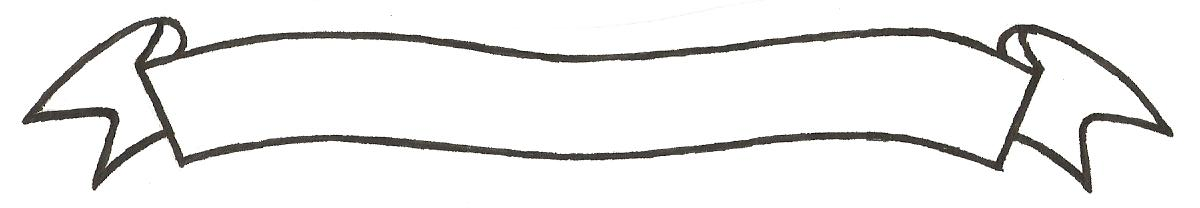 MERU UNIVERSITY OF SCIENCE AND TECHNOLOGYP.O. Box 972-60200 – Meru-Kenya. Tel: 020-2069349, 061-2309217. 064-30320 Cell phone: +254 712524293, +254 789151411 Fax: 064-30321Website: www.must.ac.ke  Email: info@must.ac.ke    University Examinations 2016/2017SECOND YEAR, FIRST SEMESTER EXAMINATION FOR THE DEGREE OF BACHELOR OF SCIENCE IN BIOCHEMISTRY.SHC 3204: STRUCTURAL BIOCHEMISTRY DATE: DECEMBER, 2016                                                                          TIME: 2 HOURSINSTRUCTIONS: -	Answer question one and any other two questionsQUESTION ONE (30 MARKS)Explain the meaning of the following terms.					 (10 marks)EnantiomerNucleosideGluosidic bondFatty acidHighlight on the properties of living organisms.				 (5 marks)Illustrate using sketches, the 1,4 1,6 and glycosidic bonds in carbohydrates.												(3 marks)Differentiate between oligosaccharides and polysaccharides.		 (2 marks)Describe the organization of proteins in cells.				 (4 marks)Demonstrate using a sketch how an amide-bond is formed between amino acids. 												(3 marks)State the difference between saturated and unsaturated fatty acids giving examples of each. 										  (3 marks)QUESTION TWO (20 MARKS)Distinguish between passive, facilitated and active transport in membranes.	(20 marks)QUESTION THREE (20 MARKS)Elaborate on the functions of organelles in eukaryotic cells using a well labeled diagram.													(20 marks)QUESTION FOUR (20 MARKS)Describe the structure and organization of nucleic acids in the cell.			(20 marks)